MODULO DI PRENOTAZIONE VIAGGI                                        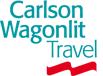 PRENOTAZIONE HOTELNome / Cognome ViaggiatoreTel. - Tel. - Tel. - Centro di  CostoMr. & Mrs. Marc BrownsteinMs. Anne RyanMr. Eric RabeMeeting Richiesto da:Tel.Faxe-mail:e-mail:Eric Rabe02-29060603travel@hackingteam.ittravel@hackingteam.itConsegna per il giorno:Presso:Presso:Presso:Presso:14/04/2015HT Srl – Via della Moscova, 13 – 20121 MilanoHT Srl – Via della Moscova, 13 – 20121 MilanoHT Srl – Via della Moscova, 13 – 20121 MilanoHT Srl – Via della Moscova, 13 – 20121 MilanoCitta’Arrivo PartenzaTipo cameraMilanoNH Hotel Touring (Via Tarchetti) Standard con king bedMr. Eric Rabe22/04/201525/04/2015Standard con king bedMr. & Mrs. Marc Brownstein23/04/201525/04/2015Double (for two persons)Ms. Anne Ryan23/04/201525/04/2015Standard con king bedDate 14/04/2015Requested by                            Antonella CapaldoDateApproved by